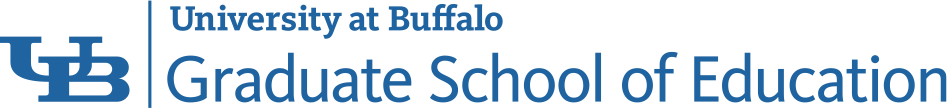 Handbook of Graduate Study, Department of Learning and InstructionLiteracy ProgramsGraduate School of EducationUniversity at BuffaloState University of New York2018- 2019While this handbook has been developed to assist you throughout your academic program, it does not constitute the whole of UB or GSE policies concerning students. It is the student’s responsibility to be aware of and comply with all policies, procedures and deadlines. Table of ContentsIntroductionGSE and this department supports and is committed to creating an inclusive learning environment where diverse perspectives are recognized, respected, and seen as a source of strength. Further, we wish to affirm our commitment to creating and maintaining a positive, welcoming, and inclusive environment that embraces diversity and strives to eliminate barriers to access, advancement, and full participation on the basis of race, gender identity, sex, sexual orientation, religion, disability, or veteran status for student, faculty, and staff. Department of Learning and InstructionJulie Gorlewski, CHAIRPurpose of Handbook. This handbook was established to provide you with important information regarding university and department policies and procedures, your responsibilities, obligations and expectations as a student at UB, and UB services and facilities available to you.Welcome.  The Department of Learning and Instruction (LAI) provides quality professional education for graduate students pursuing educational careers through the University’s Teacher Education Program, Certificates of Advanced Study, and Certification Master’s and Non-certification Master’s study programs. Certification Tracks of Initial-Only, Initial/Professional, and Professional are available with specified content areas of Early Childhood and/or Childhood, English, English for speakers of other languages, Languages other than English, Literacy Specialist, Mathematics, Music, Science, and Social Studies with an option of in-person, online-only, or blended study.  In addition, the department offers an undergraduate minor and combined programs through its UBTeach Initiative.Detailed information on your program of interest can be found beginning on page 12 of this handbook.Department Vision Transforming Lives Through Critical LearningWe take education to be a vital aspect of the transmission, construction, and transformation of culture and society. As researchers, teachers, and mentors, we prepare professional educators and scholars for colleges and universities as well as K-12 schools and educational agencies. Our work is distinguished by its commitment to multiple literacies and perspectives, to sociocultural understanding, and to social justice.Department Mission  Located in a major research university in an urban setting, the promise of our mission differs radically from similar programs in most departments or schools in colleges and state universities. While we, too, prepare professionals for all roles throughout the K-16 education system, our real impact comes through the research and scholarship that informs our doctoral and professional education programs and contributes to creative, thoughtful, and informed practice.LAI FacultyLAI StaffOverview of Graduate ProgramsThe Department of LAI offers a variety of disciplinary and interdisciplinary programs: Master of Education degrees leading to New York State (NYS) certification, Master of Education degrees that do not lead to certification and Advanced Certificates. Within the framework approved by department faculty and registered with the New York State Education Department (NYSED),  graduate programs are designed to respond to current needs in education and to students' career goals and professional preparation. The programs consist of various learning opportunities: required course work; experiential learning; and research projects.The LAI department faculty and student body works continuously to empower and support diverse voices and cultures to challenge outdated presumptions and set a new course for education that reflects our inclusive populous. Our immersive and engaging learning community welcomes into our academic community, faculty, staff, and students from globally represented cultural heritages and traditions.All licensure programs offered by the Department of Learning and Instruction were accredited by the Teacher Education Accreditation Council (TEAC).  Currently, we are pursuing accreditation through the Association for Advancing Quality in Educator Preparation (AAQEP).   General Requirements for Admissions to Master's degree programs in LAIEach applicant must submit an application to the Department of Learning and Instruction through the UB GSE Admission office.http://ed.buffalo.edu/admission/how.html. International applicants must fulfill the University's English Proficiency Requirement as described under the University’s International Admissions policy. International student resources for the LAI Department, along with some frequently asked questions can be found using the links provided.Detailed information about the English Education program can be found beginning on page 12 of this handbook.Program and Degree PoliciesThe department abides by the established student advisement, candidacy, continuous registration, readmission, degree conferral timetable, qualifying exams, thesis dissertation and placement policies. For details regarding these policies use this link.Academic Standards ReviewIn order to sustain academic standards and eligibility for continued enrollment, financial aid, and participation in university activities, the faculty of the department of Learning and Instruction regularly reviews academic records of all graduate students. Essentially, this review addresses the quality of students’ studies as measured by the student course grades.Every student's academic progress is reviewed at the end of each semester.Academic Good StandingA student is in good academic standing if the student’s cumulative UB graduate grade point average (GPA) is a 3.0 or greater.Academic WarningStudents receive an academic warning if their cumulative UB GPA is less than a 3.0 An academic warning is not be noted on the student’s official transcript, however it will be disclosed on the student’s departmental record.Academic ProbationWhen students are on academic probation their UB GPA is less than 3.0 and they are considered to not be in good academic standing. A student is on academic probation, but not in academic good standing if his/her cumulative UB GPA is less than 3.0. Students can request to have UB summer or winter session grades evaluated as part of reconsideration of their probationary or dismissal status.If a student is on academic probation (s)he cannot participate in university activities. In addition, students on academic probation will have to complete, with an academic advisor, a realistic academic strategy to complete further registration activity.Academic probation is not noted on a student’s official transcript, however it will be disclosed on the student’s record.Academic DismissalStudents at UB who have been enrolled for two or more semesters and have earned  a cumulative UB GPA of less than 2.0  will be dismissed from their program and the university regardless of their most recent semester GPA.All dismissed students will receive official notification via U.S. mail. as well as through their UB email account.  All further fall or spring semester registration access will be unavailable, however, dismissed students may register for or may keep their enrollment appointments for summer or winter sessions  (e.g., students dismissed in December 2018 are able to  enroll in winter 2019 courses).Dismissed students may register as a non-degree students for enrollment in winter or summer sessions upon approval of their academic advisor. Students can apply for readmission one academic year after their dismissal (e.g., students dismissed after spring 2018 can apply for re-admittance for fall 2019).Students may appeal their dismissal to the Dean of Graduate School of Education during a time specified in the dismissal letter. A consultation with an advisor is a requirement of the appeal process. If an appeal is granted, an outline of the terms and conditions of continued study will accompany the letter informing the student their appeal was successful.Academic dismissal is noted on a student’s official transcript, and will be disclosed on the student’s record.The Role of the Academic Advisor Students are assigned an academic advisor once they have been admitted to the program. Students will consult with their academic advisors for guidance related to their program of study, course selection, and all other academic matters. Academic Advisors are also expected to review and sign documents related to application to candidacy. Literacy Education Faculty Members Mary McVee, Program DirectorMaureen BoydAshlee CampbellLynn ShanahanJennifer SchillerBrenna TowleTyler RinkerCaroline Flury-KashmanianDepartment Acronyms and AbbreviationsLAI: Learning and InstructionLiteracy Programs refers to any of the following: Childhood EdM. with Literacy Emphasis, Literacy Specialist EdM., Literacy Education Online, or  Literacy/Reading PhD. programsDepartment Student OrganizationsUse this link for information on Student Organizations within the Department of Learning and Instruction.  Graduate Student Association (LAI-GSA)Alumni AssociationUse this link for information on the GSE Alumni Association.  While general gifts may be given to the school, it also is possible to restrict your donations to support specific programs or projects within GSE.  Professional AssociationsAmerican Educational Research Association (AERA)International Literacy Research Association (ILA)International Society of the Learning Sciences (ISLS)Literacy Research Association (LRA)
National Council of Teachers of English (NCTE)Society for the Scientific Study of Reading (SSSR)Teacher Education InformationThe Teacher Education Institute (TEI) administers the clinical components for all initial and initial/professional certification programs.  For further detail on expectations for field experience and student teaching, please refer to the Guide to Field Experience and Student Teaching.TEI also provides certification recommendations for the Literacy Specialist Ed. M.  Advanced Certificate of Literacy Teaching and LearningGeneral Introduction and Information Our advanced certificate program in literacy teaching and learning is designed for teachers who have already been certified to teach in the areas of early childhood, childhood, adolescence or related educational areas (e.g., teaching English language learners, special education) and for educational professionals who desire more experience in the foundations of literacy learning and teaching. Credit Hours Advanced Certificate Requirements Required Courses (12 credits)LAI 556 Classroom Assessment and Instruction (LAI 550 and LAI 551 prerequisites)LAI 557 Clinical Literacy Assessment and Instruction (LAI 556 prerequisite)LAI 558 Clinic-Based Practicum in Teaching Literacy (LAI 557 prerequisite) (A pre-approved elective may be substituted for LAI 558)LAI 559 School-Based Practicum in Teaching Literacy (LAI 557 prerequisite) (A pre-approved elective may be substituted for LAI 559)Elective Courses (Choose One)LAI 539 Strategic Teaching Strategic Reading ProcessesLAI 550 Literacy Acquisition and Instruction, PreK-PrimaryLAI 551 Childhood Literacy MethodsLAI 552 Middle Childhood/Adolescent Literacy MethodsLAI 560 Language Arts MethodsLAI 563 Language, Literacy and CultureLAI 565 Children’s LiteratureLAI 576 Literacy and TechnologyLAI 580 Literature for Young AdultsLAI 651 Research Seminar in ReadingLAI 652 Practicum in the Supervision of Reading InstructionThe Master’s (Ed.M) DegreeGeneral Introduction and InformationThere are three different options for Literacy Master’s Degree (Ed.M) programs at UB.  The Literacy Specialist Ed.M. requires prior certification in education. It is a dual Master’s that leads to a Literacy Specialist Certification (B-6; 5-12) with New York State. Childhood with Literacy Emphasis Ed.M. is a Master’s Degree program and provides further concentration in literacy.   The Literacy Education Ed.M. is a fully online program delivered in a variety of formats: synchronous, asynchronous, and hybrid formats. (See definitions below). Literacy Specialist EducationChildhood Education with an emphasis in LiteracyLiteracy Education Studies  (100% Online or combination of online +seated. Courses are offered asynchronously, synchronously and hybrid. Not all courses are offered in all formats. Note definitions below):100% online = All courses are available online.  Asynchronous = A course that is 100%  online/digital access, and there is no common meeting time.Synchronous = A course that is 100% online/digital access but there is a set day and time at which students must log in and be online (e.g., 7:00pm EST - 9:40pm EST). Hybrid = A course that may be composed of students who are in a 100%/online space and students who are in a seated campus space where simultaneous interactions occur. Hybrid courses are almost always synchronous. Credit Hours & Master Coursework Requirements  Literacy Specialist EducationLiteracy Specialist Program SheetChildhood Education with an emphasis in LiteracyChildhood with Literacy Emphasis Program SheetLiteracy Education Studies The online literacy education studies EdM program is offered part-time and fully online. It is comprised of 30 credit hours and can be completed in two years.Requirements (27 credit hours)LAI 539 Strategic Teaching and Reading Processes 
             (Prerequisites: LAI 550 and LAI 551)LAI 550 Literacy Acquisition and Instruction PreK-2LAI 551 Childhood Literacy MethodsLAI 552 Middle Childhood-Adolescent Literacy MethodsLAI 556 Classroom Literacy Assessment and Instruction 
                        (Prerequisites: LAI 550 and LAI 551)LAI 560 Improving Instruction in Elementary Language ArtsLAI 563 Language, Literacy, and CultureLAI 576 Literacy and TechnologyChoose one:LAI 565 Literature for Children and Young PeopleLAI 580 Literature for Young AdultsElectives (3 credits)Any 1 course approved by your advisorCapstone EventMaster’s Comprehensive Examination or Master's Project: After completing about 24 to 27 hours, consult with your advisor about the Master’s Comprehensive Examination or Master's Project. If you opt to take the exam, then at the beginning of the semester that the exam will be taken, an Application for Comprehensive Examination form must be completed and submitted to the departmental office. Except for summer semester, students must be enrolled for at least 1 credit when they take their comprehensive exam. The project option requires prior consent and approval from student’s advisor.  Certification ProgramsThe Literacy Specialist Ed.M. requires prior certification in education. It is a dual Master’s that leads to a Literacy Specialist Certification (B-6; 5-12) with New York State. It is the only program that leads to a Literacy Specialist Certification.Literacy Specialist EducationCandidacy GSE Application to Candidacy Form: Upon successful completion of 12 to 15 credits in the Ed.M. program, submit a completed GSE Application to Candidacy form to the LAI Office (505 Baldy Hall). The form must include your advisor’s signature. The Application to Candidacy form can be found on the Graduate School’s website, https://grad.buffalo.edu/succeed/graduate/application-to-candidacy.htmlResearch Opportunities & Internships Research opportunities and internships may be available for course credit through the Center for Literacy and Reading Instruction (ClaRI).   Contact Dr. Mary McVee, mcvee@buffalo.edu.The Doctoral (PhD) Degree: ReadingCurriculum Instruction Sciences of Learning (CISL), Literacy/Reading ConcentrationGeneral InformationStudents in the CISL-Reading (Literacy) programs or PhD in Reading may choose to concentrate their work generally in the socio-cultural processes of learning and teaching literacy (e.g., reading, writing, classroom discourses, new literacies, multimodal composition, digital literacies, etc.) or concentrate on reading (e.g., teaching reading strategies, reading with diverse students, multimodal reading, etc.). Students interested in doctoral study in a Literacy Focused PhD in Curriculum, Instruction and the Science of Learning should secure a CISL PhD Handbook. More information can be found at this link.Credit Hours and & PhD Coursework Requirements Multidisciplinary concentration – 24 credit hours (includes required course: LAI 615 Seminar in Curriculum, Instruction and the Science of Learning)Research – 28 credit hoursDissertation – 10 credit hoursRelevant master's degree courses – 10 credit hoursPhD degree graduation requirementsAn approved Application to Candidacy form.A completed M-Form for Master's Degrees With Thesis and All PhD Degrees.Electronic submission of your dissertation. Please see our Electronic Thesis and Dissertation Submission page for submission instructions.Completion of the doctoral degree recipient surveys (two surveys required for PhD students).Summary or Checklist of PhD Degree Graduation RequirementsPlease review the Doctoral Degree Checklist for Graduation. The following items are required for conferral of a PhD degree.  Guidelines for DissertationIntroductionGraduate School of Education Dissertation Checklist and TimelineDissertation CommitteeWhen completing the Doctoral Application to Candidacy, students should consult with their primary advisor to form a dissertation committee based on their interests.The chair of a Ph.D. or Ed.D. dissertation committee must be a member of the student’s department, must be a member of the UB Graduate School Faculty, and must NOT be of qualified rank.  If special circumstances seem to require a chair of a Ph.D. or Ed.D. dissertation committee to be from outside of the student’s department but within GSE, then the appointment should be made with the advice and consent of the student’s department (i.e., designated departmental committee).The two additional required members of a Ph.D. or Ed.D. dissertation committee must hold the unqualified rank of assistant professor or above, or, if they are of qualified rank, they must be a member of the UB Graduate School Faculty.A person not meeting the above qualifications can be an additional (fourth) member of a Ph.D. or Ed.D. dissertation committee.Note: If an individual from outside the University at Buffalo faculty is proposed to serve on a dissertation committee, he/she must provide a curriculum vitae.  The student and major advisor are asked to provide a statement affixed to this form as to why they believe that individual is more appropriate than a regularly appointed member of the University at Buffalo faculty.Dissertation ProposalGuidelines for Dissertation Proposal AbstractsA dissertation proposal abstract (not over 200 words) should not only demonstrate appropriate form (grammar, spelling) but should also contain the following elements:A one- or two-sentence statement of the topic to be discussed or the problem to be investigated;An explanation of the purpose or importance of the proposed dissertation;A brief description of the information sources to be consulted (depending on the type of dissertation these may be: the subjects/participants, the field work context, published literature, written documents, etc.);A brief description of the proposed procedures for data collection and/or analysis of results (e.g., surveys, interventions, statistics, policy analysis, historical or philosophical treatments);A statement describing how the findings obtained or conclusions reached will be linked to a larger body of knowledge in the field.Dissertation DefenseAll doctoral candidates present a public defense of their dissertation findings.  The findings are vetted by the dissertation committee.Result of Dissertation DefenseAlmost all dissertation defenses require further revision and refinement of the dissertation.  This is the most common outcome.  After defending the dissertation in a public forum, the dissertation committee convenes in a private session to discuss the outcome. The doctoral candidate is then invited in and results are shared.  Students may fail a dissertation defense and be required to revise and defend their findings again, although this is a rare occurrence. Dissertation PaperworkRequired paperwork for dissertation defense: M FormPetition to Change Expected Conferral Date (Only if necessary)UB Guidelines and Requirements to Submit DissertationDissertation Electronic SubmissionInternational Students InformationQuestions and concerns related to International Student Services can be obtained through the International Student Services Office. The link for this resource is http://www.buffalo.edu/international-student-services.htmlOnline EducationLiteracy Specialist Education (Some coursework is offered online)Childhood Education with an emphasis in Literacy (Some coursework is offered online)Literacy Education Studies  (100% Online or combination of online +seated. Courses are offered asynchronously, synchronously and hybrid. Not all courses are offered in all formats. Note definitions below):100% online = All courses are available online.  Asynchronous = A course that is 100%  online/digital access, and there is no common meeting time.Synchronous = A course that is 100% online/digital access but there is a set day and time at which students must log in and be online (e.g., 7:00pm EST - 9:40pm EST). Hybrid = A course that may be composed of students who are in a 100%/online space and students who are in a seated campus space where simultaneous interactions occur. Hybrid courses are almost always synchronous. Degree ConferralCandidacyApply for Graduation via the HUB Student Center.Notify the University of your expected Conferral (graduation) date via the HUB Student Center. The “apply for graduation” link is on the “My Academics” tab. Note:  Should you miss the deadline, you will need to apply for the next conferral (graduation) date AND register for at least one credit hour in the semester you will graduate (maintain continuous registration policy). UB confers degrees three times a year:  Application DeadlinesUse this link for more information about degree conferral. Commencement information can be found at this link. Details regarding various tasks that relate to graduation can be found at the following links:Apply for Graduation: A Must Do, and Degree Checkout StatusDouble Degree Candidates (i.e. BS and BA, two degrees awarded at one time)Follow Up With AdvisementReview Your Transcript(s)Confirm Your GradesPay Outstanding BillsVerify Your Name and AddressSign Up For Your Commencement CeremonyCheck-in with Career Services & Take the Undergraduate Senior Exit Survey Campus Resources and Servicesa.    Student AdvisementUpon acceptance into a program, you will be assigned an adviser who will develop a tentative plan of study based on your career goals, experiences and needs.  A student has the right to change advisers for any number of reasons including interest in another faculty member’s research, etc. b.   Office locations The LAI Main Office is on the 5th Floor of Baldy Hall;  the Teacher Education Institute is on the 3rd floor of Baldy Hall in room 375.c.    UB Libraries There are multiple libraries available on campus for a complete listing please see the following link: https://library.buffalo.edu/.However, two libraries will be of interest to music education students:  The graduate library known as Lockwood Memorial Library and the Music Library in Baird Hall.d.   UB Information Technology UB offers students a wide range of IT services.  Complete information, including free software available to UB students, is found at the following link: http://www.buffalo.edu/ubit.html.e.    UB Student ServicesFor information regarding available student services, use the following link: https://1capen.buffalo.edu/. University Policy and ProceduresFor a complete list of University Policies and Procedures please see the following websites:Student Code of Conduct: http://www.buffalo.edu/content/dam/www/studentlife/units/uls/student-conduct/ub-student-code-of-conduct.pdfInformation Technology Polices:https://catalog.buffalo.edu/policies/information_technology%20policies.htmlAcademic Integrity:https://catalog.buffalo.edu/policies/integrity.htmlAll policy and procedures for graduate study at UB can be found in the Graduate School Policy Library.  By using this link you will be sure to find the most up to date information. The LAI Department reserves the right to amend, alter, and update the policies, procedures, or other information provided in this handbook as needed. Changes, revisions, and amendments to the material in this handbook will be published on the LAI Department website and in future editions of the handbook. Introduction.………………………………………………………………………………………………3	LAI Faculty Members……………………………………………………………………………..4	LAI Staff Members…………………………………………………………………………………7Overview of Graduate Programs……………………………………………………………….8	General Requirements for Admissions……………………………………………………..8	Program and Degree Policies………………………………………………………..............8	Program Faculty…………………………………………………………………………………….10	Department Acronyms and Abbreviations………………………………………………..11	Department Student Organizations………………………………………………………….11	Alumni Association………………………………………………………………………………..11	Teacher Education Information………………………………………………………………11Advanced Certificate of Literacy Teaching & Learning…………………………..12The Master’s (Ed.M) Degree ……………………………………………………………………..13The Doctoral (PhD) Program in CISL ……………………………………………….16	General Information……………………………………………………………………………….16	Credit Hours and Requirements………………..………….…………………………………16	Potential Coursework……….……….……………………………………………………………16	Checklist for Graduation Requirements……………………………………………………16Guidelines for Dissertation……………………………………………………………………….17	Introduction…………………………………………………………………………………………..17	Dissertation Committee………………………………………………………………………….17	Dissertation Proposal……………………………………………………………………………..17	Dissertation Defense……………………………………………………………………………...18	Result of Dissertation Defense…………………………………………………………………18	Dissertation Paperwork…………………………………………………………………………..18	Guidelines and Requirements to Submit Dissertation………………………………..18International Students Information……………………………………………...............19Online Education………………………………………………………………………………………..19Degree Conferral………………………………………………………………………………………..20	Application Deadlines…………………………………………………………………………….21Campus Resources and Services……………………………………………………………….21University Policy and Procedures…………………………………………………………….22CISL PhDRichard Lamb, Program DirectorSam AbramovichMaureen BoydDavid Bruce Claire CameronYunjeong ChangElizabeth EtopioJulie GorlweskiSameer HonwadSunha KimXiufeng LiuMary McVeeDeborah Moore-RussoRyan RishSarah A. RobertMaria RunfolaAlexandra SchindelLynn ShanahanJi-Won SonNoemi WaightX. Christine WangRandy YerrickLiteracy EdMary McVee, Program DirectorMaureen BoydAshlee CampbellLynn ShanahanJennifer SchillerBrenna TowleTyler RinkerCaroline Flury-KashmanianCollege Teaching Julie Gorlewski, Program DirectorMath EdJi Won Son, Program DirectorDeborah Moore-RussoJeri DillettiAmber PowellGerald RisingRoger WolbertPatricia DoyleKristi MartinTeaching and Leading for DiversitySarah A. Robert, Program DirectorAlexa SchindelMary McVeeSameer HonwadRandy YerrickSharon RaimondiMusic EdMaria Runfola, Program DirectorElisabeth EtopioTerry Bacon, AdjunctGregory Chase, AdjunctJames Jordan, AdjunctRichard Victor, AdjunctRoberta Yee, AdjunctEarly Childhood/ChildhoodClaire Cameron, Program DirectorChristine Wang, ECRC DirectorLilliam MalaveCorinne Eggleston, ECRC Associate DirectorKeely Benson, ECRC Curriculum CoordinatorMaureen BoydAshlee CampbellScience EdNoemi Waight, Program DirectorSameer HonwadXiufeng LiuAlexa SchindelRandy YerrickMichelle Eades-Baird Bhawna ChowdharyMelinda WhitfordEdD, TPED TBD,  Program DirectorScience and the PublicJulie Gorlewski, Program DirectorRichard LambEnglish EdDavid Bruce, Program DirectorJulie GorlewskiRyan RishNichole BarrettPaul SpitaleCharles GonzalezSylvia Smyntek-GworekSocial Studies EdSarah A. Robert, Program DirectorAlexa SchindelSameer HonwadAnthony L. White, IIIKeith HughesRachael K. ShortNaomi WisemanSong RioAnne E. MartellAdam D.J. HuckEbtssam AlqhtaniEducation Studies (non cert)Ashlee CampbellSpecial Education PhDJointly Operated with Department of Exceptional Education, Buffalo StateSharon Raimondi, Program DirectorClaire CameronShannon Budin, Buffalo StateGliset Colon,Buffalo StateCoordinator of Bilingual EducationLawrence Maheady, Buffalo StateEndowed Chair in Special EducationLisa Rafferty, Buffalo StateRaquel Schmidt, Buffalo StateChair, Department of Exceptional EducationAwilda Ramos-Zagarrigo, Buffalo StateDirector of TESOLEducation & TechnologyRichard Lamb, Program DirectorSameer HonwadNoemi WaightTESOLLiliam Malave, Program DirectorJanina Brutt-Griffler, facultyErin Kearney, facultyLynne Yang, facultyESOLLilliam Malave, Program DirectorJanina Brutt-Griffler, facultyErin Kearney, facultyLynne Yang, facultyUndergraduate MinorElisabeth Etopio, Program DirectorSarah A. RobertGifted EdSharon Raimondi, Program DirectorJi-Won SonRosemary Callard-Szulgit, adjunct facultyGayle Angert , adjunct faculty Bilingual, Program DirectorLilliam Malave, Program DirectorJanina Brutt-Griffler, facultyErin Kearney, facultyLynne Yang, faculty LOTE, Program facultyLilliam Malave, Program DirectorJanina Brutt-Griffler, facultyErin Kearney, facultyLynne Yang, facultyForeign and Second Language Education, Ph.D.Lilliam Malave, Program DirectorJanina Brutt-Griffler, facultyErin Kearney, facultyAssistant to the ChairMonica Washington mcw22@buffalo.edu
716-645-1350Assistant to the ChairLisa Monpere-Cruzlmonpere@buffalo.edu
716-645-4022Assistant to the ChairLiz Schaaleamanuel@buffalo.edu
716-645-4038Department SecretaryJen Conleyjjandrze@buffalo.edu716-645-4039Associate Dean for Interprofessional Education and EngagementRandy Yerrickryerrick@buffalo.edu
716-645-2455Associate Dean for Academic AffairsMaria Runfolarunfola@buffalo.edu
716-645-4033Assistant Dean for Teacher Education; Director of the Teacher Education InstituteElisabeth Etopioetopio@buffalo.edu
716-645-4034Gifted Math ProgramAnne Izydorczakaemartin@buffalo.edu
716-645-4467Director, Fisher-Price Early Childhood Research CenterChristine X. Wangwangxc@buffalo.edu
716-645-4056Graduation TermApplication DeadlineConferral DateFallOctober 15February 1SpringFebruary 22June 1SummerJuly 15September 1